FOR IMMEDIATE RELEASE APRIL 26, 2023 FLOWERKID REVEALS A NEW DIMENSON ON CHARGED-UP NEW SINGLE   “DISS AND DISAPPOINT”LISTEN HERE | WATCH HERE 
 DOWNLOAD ARTWORK + PRESS PHOTOS HERE  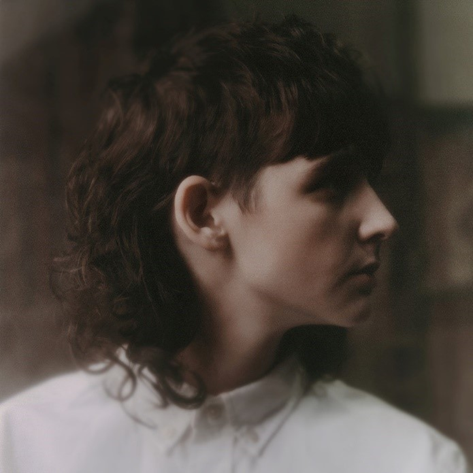 CREDIT: LEVON BAIRD  flowerkid — the moniker of Sydney-based, singer-songwriter-producer Flynn Sant – returns with his first new music of 2023. The charged-up but still vulnerable “Diss and Disappoint” - Listen HERE. He has also shared the hauntingly poignant accompanying music video, directed by Alexandra Galloway – Watch HERE.Written and produced with Alex Hope (Troye Sivan, Tegan and Sara) in Nashville, the track hears Flynn recounting an ex-partner who only “disses and disappoints” him. Building upon the sounds and personal notions that he’s developed throughout his career, “Diss and Disappoint” sounds widescreen, buoyed by confidence and ambition. The chorus soars, instantly ready for boisterous singalongs, while the verses cut deep melodically.  “’Diss And Disappoint’ is a song about a special person in your life becoming somebody else,” shares flowerkid. “The little things that made you fall for them in the first place, have slowly evaporated into thin air. They become someone that you no longer respect. A Lot of the time, I feel as though their words and actions follow me around wherever I go, and I can't seem to escape it.”  “Diss and Disappoint” follows 2021’s revered everyone has a breaking point EP which featured singles “vodka orange juice,” “miss andry” and “it’s happening again feat. KUČKA.” The EP was a haunting and delicate dig through his past. Self-written and largely self-produced with collaborators Nick Ward, Dave Hammer, and Alaska, it weaved striking lyrics through spacious electronics. At times, it collected you in a flurry of dense emotion while at other times, it was so quiet you could hear a breath.  flowerkid has received acclaim from triple j, BBC Radio 1, Apple Music tastemaker Zane Lowe, Billboard, The Guardian and NME. He now boasts over 13 million streams. Right now, flowerkid is looking forward to the future while still acknowledging that healing is a work in progress. “Diss and Disappoint” marks a distinct new chapter for Flynn as he works on his forthcoming debut album.  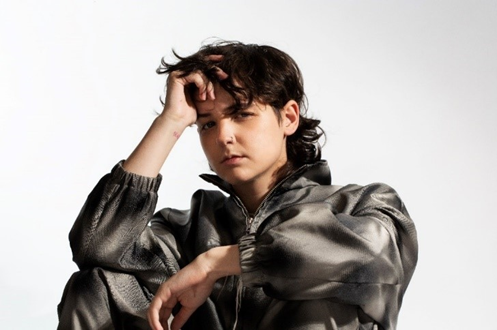 DOWNLOAD ARTWORK + PRESS PHOTOS HERE  CREDIT: LEVON BAIRD  WHAT CRITICS ARE SAYING ABOUT everyone has a breaking point EP “Brimming with anxiety, drama and top-tier song construction, everyone has a breaking point paints an at times bleak, but more accurately comprehensive portrait of a trans kid coming to terms with himself, his identity and the circumstances surrounding him -- with brutally honest lyrics, and some expert-level production skills” – BILLBOARD  “His debut EP, everyone has a breaking point, documents years of introspection…From lead single ‘it's happening again’ to ‘vodka orange juice,’ flowerkid captures his coming of age beautifully” – PAPER   “[On everyone has a breaking point] ...the stunningly well-crafted songs are rife with youthful confusion and self-doubt; yet throughout the four newer tracks he exhibits a growing emotional maturity, with lyrics that rarely pull punches, and often instead feel like a visceral punch to the gut” – BLACKBOOKCONNECT: PRESS ASSETS | INSTAGRAM | SPOTIFY | YOUTUBE | SOUNDCLOUD | FACEBOOK  CONTACT: ANDREW.GEORGE@ATLANTICRECORDS.COM 